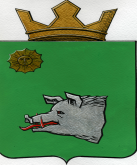 АДМИНИСТРАЦИЯ  МАЙСКОГО СЕЛЬСКОГО ПОСЕЛЕНИЯКРАСНОКАМСКОГО МУНИЦИПАЛЬНОГО РАЙОНАПЕРМСКОГО КРАЯ	ПОСТАНОВЛЕНИЕ17.03.2016г.         	                                               					 № 98 О проведении аукциона на право заключения договора аренды недвижимого муниципального имуществаВ соответствии с Федеральным законом от 26.07.2006 № 135-ФЗ «О защите конкуренции», приказом Федеральной антимонопольной службы от 10 февраля . N 67 «О порядке проведения конкурсов или аукционов на право заключения договоров аренды, договоров аренды безвозмездного пользования, договоров доверительного управления имущества, иных договоров, предусматривающих переход прав владения и (или) пользования в отношении государственного или муниципального имущества, и перечне видов имущества, в отношении которого заключение указанных договоров может осуществляться путем проведения торгов в форме конкурса», администрации Майского сельского поселенияПОСТАНОВЛЯЕТ:          1.  Провести аукцион на право заключения договора аренды недвижимого муниципального имущества (далее аукцион):          1.1. нежилое помещение № 43,44 находящиеся на первом этаже, по адресу: Пермский край, Краснокамский район, п. Майский, ул. Центральная, 2, площадью 13,3 кв.м.;          1.2. нежилое помещение № 3, находящиеся на первом этаже, по адресу: Пермский край, Краснокамский район, п. Майский, ул. Центральная, 2, площадью 13,5 кв.м.;	1.3. нежилое помещение № 4, находящиеся на первом этаже, по адресу: Пермский край, Краснокамский район, п. Майский, ул. Центральная, 2, площадью 10,2 кв.м.;          1.4. нежилое помещение № 28 находящиеся на первом этаже, по адресу: Пермский край, Краснокамский район, п. Майский, ул. Центральная, 2, площадью 12,2 кв.м.;          1.5. нежилое помещение № 43,44 находящиеся на первом этаже, по адресу: Пермский край, Краснокамский район, п. Майский, ул. Центральная, 2, площадью 10,4 кв.м.          2. Размер арендной платы за нежилое помещение недвижимого муниципального имущества определяется по результатам аукциона. Начальный размер арендной платы установить на основании отчетов независимого оценщика.        3. Утвердить аукционную документацию на право заключения договоров аренды нежилых помещений, находящихся в собственности Майского сельского поселения.         4. Главный специалист по имуществу администрации Майского сельского поселения Аксенова О.В.:        4.1. выступить в качестве организатора Аукциона;        4.2. установить время, место и порядок проведения аукциона, форму и сроки подачи заявки на участие в аукционе, порядок внесения и возврата задатка, величину повышения начальной цены предмета аукциона («шаг» аукциона);        4.3. разместить извещение о проведении аукциона и аукционную документацию на  официальном сайте Российской Федерации в информационно-телекоммуникационной сети «Интернет» для размещения информации о проведении торгов, определенном Правительством Российской Федерации (http://www.torgi.gov.ru) и сайте администрации Майского сельского поселения (http://adm-maisk.ru/in/md/main).         4.4. опубликовать извещение о проведении аукциона в информационном бюллетене  «Майский Вестник»;        4.5. обеспечить приём заявок от претендентов;         4.6. обеспечить проведение аукциона;        4.7. определить победителя и подписать с победителем аукциона протокол аукциона в соответствии с требованиями законодательства РФ.        5. Контроль за исполнением постановления оставляю за собой.Глава сельского поселения – глава администрации Майского сельского поселения 							      С.Г. КунафинаАксенова О.В.92-5-83